Sermon Notes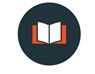 “The Soul Type”
Genesis 1-2: Friendship with GodThe Soul Type: Experiencing God through prayer and worshipLuke 5:12–16 (NIV) 12 While Jesus was in one of the towns, a man came along who was covered with leprosy. When he saw Jesus, he fell with his face to the ground and begged him, “Lord, if you are willing, you can make me clean.” 13 Jesus reached out his hand and touched the man. “I am willing,” he said. “Be clean!” And immediately the leprosy left him. 14 Then Jesus ordered him, “Don’t tell anyone, but go, show yourself to the priest and offer the sacrifices that Moses commanded for your cleansing, as a testimony to them.” 15 Yet the news about him spread all the more, so that crowds of people came to hear him and to be healed of their sicknesses. 16 But Jesus often withdrew to lonely places and prayed. ButJesusOftenWithdrew“Lonely place”PrayedQuestions for Discussion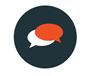 1. Which part of the sermon was most impactful, interesting, or thought-provoking for you?  Why?2. Do you self-identify as a Soul type?  If not, how would you rate yourself on a scale of 1-10 in terms of experiencing God through prayer and worship?3. Many Christians struggle with prayer.  In your experience, what are the major obstacles to building a rich prayer life?  What strategies could you use to overcome some/all of them?4. When was your prayer life at its strongest?  What habits were in place then that aren’t in place now? 5. Do you use written prayers like the Psalms or Book of Common Prayer for your times of prayer and private worship?  If so, why?  If not, why not?  Prayer Prompters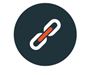 -Pray that Jesus would teach us to pray.-Pray for those who feel distant from God due to busyness and a lifestyle of distraction.-Pray for Dave McIntosh as he rides throughout B.C. raising money for Covenant Church Plants.-Pray for Covenant church planting initiatives across Canada.-Pray that God would place a burden within all of us to pray for each other within our church.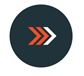 Take Action: Schedule a time to withdraw and pray.Pray the Lord’s prayer (Matthew 6:9-13)Prayer PromptersYour familyYour friendsYour marriageYour hopesYour fearsYour burdensEnd your time of prayer with a hymn or worship song